Publicado en  el 30/10/2014 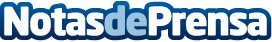 La energía nuclear como elemento clave para frenar las emisiones, según los estadounidensesUna nueva encuesta llevada a cabo en Estados Unidos del 18 de septiembre al 4 de octubre muestra que una gran mayoría de estadounidenses consideran que hay que apostar por fuentes de electricidad bajas en carbono. Identifican a la energía nuclear como la principal fuente libre de emisiones contaminantes.Datos de contacto:Foro NuclearNota de prensa publicada en: https://www.notasdeprensa.es/la-energia-nuclear-como-elemento-clave-para_1 Categorias: Sector Energético http://www.notasdeprensa.es